augustus 2020Beste ouder(s) van de leerlingen van het eerste leerjaar					In vorige mail kreeg u de algemene info over de start van het nieuwe schooljaar voor alle leerlingen van het lager onderwijs.Vermits uw kind voor de eerste keer naar de ‘grote school’ gaat, is extra info en bevraging noodzakelijk.Zoals gemeld verwachten de juffen van het eerste leerjaar u en uw kind op dinsdag 1 september tussen 8.00 en 8.40 uur aan ingang 1: de buitendeur aan het bureel van dir. Inge, u vindt deze in de nieuw beklinkerde doorgang tussen onze school en STEBO. In deze mail vindt u nog enkele bijlagen. Gelieve deze in te vullen en terug te sturen naar het juiste mailadres voor 28 augustus. Zo kan de juf zich voorbereiden. Indien het echt niet via mail kan, stopt u de ingevulde bijlagen maar in de brievenbus van de school, Koning Boudewijnplein 4, achter aan de kleuterschool, dit ook graag voor 28 augustus.Hierbij de juffen nog even op een rijtje:Uw kind zit in klas 1A: 	juf Evy Peeters, peetersevy@hotmail.comOf in 1B: 			juf Kim Coenen, coenenkim7@hotmail.comIn 1C:				juf Graciëlla Maninfior, graciella.maninfior@gmail.comIn 1D:				juf Ine Drijkoningen, ine.drijkoningen@hotmail.comDe geplande info-avond van 3 september blijft behouden, maar mits aanpassing, omwille van COVID-19:Om 19 uur verwachten we één van beide ouders van klassen 1B en 1C in de eetzaal van SBS2, zelfde ingang 1, zoals hierboven omschreven. U krijgt een uiteenzetting van maximum 3 kwartiers, gegeven door juf Kim en juf Graciëlla. Zij doen u de werking van het eerste leerjaar uit de doeken.Om 20 uur verwachten één van beide ouders van klassen 1A en 1D in diezelfde eetzaal. Juf Evy en juf Ine vertellen dan over de klaswerking.Gelieve die avond een mondmasker te dragen en de afstand te respecteren.We rekenen op het nodige respect voor deze specifieke schoolse aanpassingen/maatregelen en danken u voor het begrip.Verder wensen wij uw kinderen een schitterende start van het nieuwe schooljaar!Met vriendelijke groetenLut Aerts					Inge Ottendirecteur SBS1				directeur SBS2lutgarde.aerts@dilsen-stokkem.be		inge.otten@dilsen-stokkem.be089/79 08 70					089/79 08 69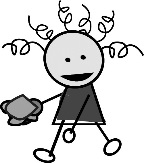 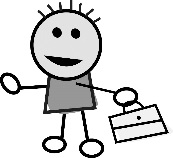 Stedelijke Basisscholen 1&2 DilsenKoning Boudewijnplein 43650 Dilsen-Stokkem089/79 08 70   089/79 08 69